FACSIMILE PER PROFESSIONISTI ISCRITTI ALL’ALBO  Curriculum Vitae 	  	 INFORMAZIONI PERSONALI 	Nome                             Cognome   Sesso Indicare il sesso | Luogo e Data di nascita Sostituire con Citta, gg/mm/aaaa  Nazionalità Indicare la nazionalità  Residenza Sostituire con via, numero civico, codice postale, città,  Domicilio Professionale Sostituire con via, numero civico, codice postale, città, Telefono Sostituire con numero telefonico     Sostituire con telefono cellulare Titolo di studio Sostituire con il titolo di studio posseduto, data e organo emittente.  Email/PEC Sostituire con indirizzo email o con mail PEC. Iscrizione all’Albo Sostituire con data e natura titolo abilitante, data iscrizione all'Albo e numero matricola ESPERIENZA 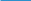 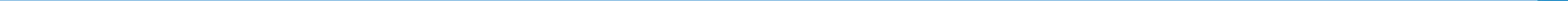 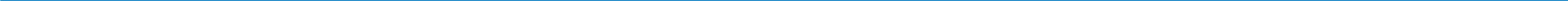 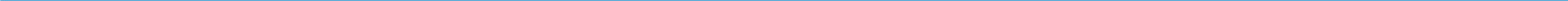 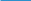 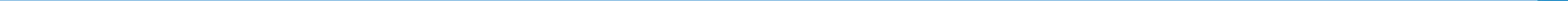 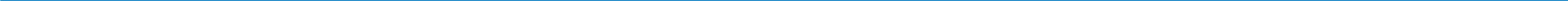 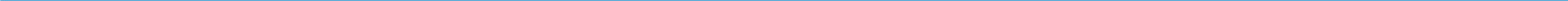 PROFESSIONALE Inserire separatamente le esperienze professionali svolte iniziando dalla più recente Sostituire con date (da - a) INCARICHI ISTITUZIONALI PRESSO  ORDINE/CONSIGLIO NAZIONALE/ FONDAZIONE Sostituire con date (da - a) presso l’Ordine di………… o, in alternativa, presso il Consiglio Nazionale  ISTRUZIONE E FORMAZIONE Sostituire con date (da - a) COMPETENZE PERSONALI Commissioni Sostituire con la posizione professionale Sostituire con il nome e l'indirizzo del soggetto, pubblico o privato, presso cui è stata svolta la prestazione professionale (se rilevante, inserire indirizzo completo e sito web) ▪ Sostituire con le principali attività e responsabilità Attività o settore Sostituire con il tipo di attività o settore  Inserire separatamente gli incarichi ricoperti iniziando da quelli più recenti Sostituire con la qualifica ricoperta (Presidente/Segretario/Tesoriere/Consigliere/ Presidente Nazionale/Segretario Nazionale/Tesoriere Nazionale/Consigliere Nazionale/Componente Fondazione) Inserire separatamente i corsi frequentati iniziando da quelli più recenti Sostituire con la qualifica rilasciata Sostituire con il nome e l'indirizzo dell'organizzazione erogatrice dell'istruzione e formazione (se rilevante, indicare il paese)  ▪ Sostituire con un elenco delle principali materie trattate o abilità acquisite Rimuovere i campi non compilati  Sostituire con l’indicazione della partecipazioni a Commissioni del Consiglio dell’Ordine, indicando il periodo temporale, la tipologia della Commissione e l’attività svolta  	 	Pagina 1 / 2  Luogo e Data (Città, gg/mm/aaaa) Firma ______________________________  	 	Pagina 2 / 2  Curriculum Vitae Pubblicazioni Presentazioni Progetti Conferenze e convegni Seminari Riconoscimenti e premi DICHIARAZIONE Sostituire con pubblicazioni di opere monografiche, contributi in opere collettanee, articoli in riviste scientifiche su materie inerenti la propria categoria professionale Sostituire con presentazioni Sostituire con progetti (limitatamente a pubblicazioni su riviste di progetti realizzati e di progetti di idee) Sostituire con partecipazioni a conferenze e convegni in qualità di relatore Sostituire con partecipazione a seminari in qualità di relatore  Sostituire con indicazione di riconoscimenti e premi  su materie inerenti la propria categoria professionale EX DPR 445/2000 Il presente curriculum è stato compilato ai sensi e per gli effetti dell’art. 76 D.P.R. 445/2000, nella consapevolezza della responsabilità e delle conseguenze civili e penali previste in caso di dichiarazioni mendaci e/o formazione od uso di atti falsi. Si allega fotocopia di documento di identità. 